Publicado en México el 14/02/2020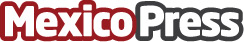 eRetail Day: ¿Cuáles son las expectativas de la industria digital este año?La 7ma edición del eRetail Day se llevará a cabo el 5 de marzo en el país. El evento es una iniciativa del eCommerce Institute, y es organizado en conjunto con la Asociación Mexicana de Venta Online (AMVO)Datos de contacto:Geraldine MartellDirectora +54911531428Nota de prensa publicada en: https://www.mexicopress.com.mx/eretail-day-cuales-son-las-expectativas-de-la Categorías: Telecomunicaciones Marketing Emprendedores Eventos E-Commerce Ciudad de México http://www.mexicopress.com.mx